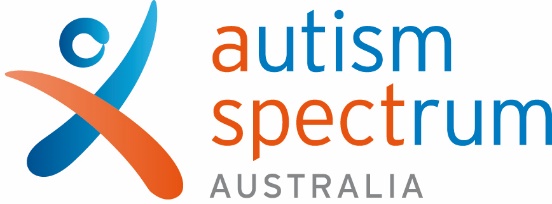 General Maintenance Officer POSITION PROFILEPART A:	POSITION DESCRIPTIONOrganisation PurposeTeam PurposeTo collaborate as a team of specialists including teachers, teachers’ aides, school therapists, co-ordinators, administrators and other Aspect staff to support the students with education programmes. Position PurposeTo do general maintenance work in a timely and professional manner to support the smooth running of the school and ensuring the school environment is safe and suitable for staff, students, volunteers, contractors and families. OutcomesPART B:	POSITION CRITERIAPART C:	APPROVED BYPosition Approved by:		Laura Guille			16/11/2021PART D:	ACKNOWLEDGEMENT OF INCUMBENT I have read and understood the requirements of the positionName: 							(Date)Position Title:General Maintenance OfficerLocation:Aspect SchoolGroup:Aspect Education Reports to:PrincipalIndustrial Award Coverage:Independent Schools NSW (Support And Operational Staff) Multi-Enterprise Agreement 2021Classification Level:Level 1 General Hand (no trade qualification)2(b) Maintenance qualified trade VisionMissionValuesThe best opportunities for people on the autism spectrumWe work with people of all ages on the autism spectrum, delivering evidence-informed solutions that are person-centred, family-focused & customer-driven. We are passionate about people, about being positive and about what’s possibleKey Result Area:Requirements & ExpectationsSuccess IndicatorsGeneral building maintenanceUndertake general maintenance of our buildings and fix small issues.  Examples include: Changing light bulbsFixing cupboards, blinds etc. Patching & paintingUnblocking sinksPutting together furnitureBasic carpentry/plumbingWorking with the Principal to identify maintenance issues requiring external contractors and supervising their work where necessary.Maintenance is undertaken professionally and to a high standard. All stakeholders are communicated to on the progress of maintenance, timeframes and when external support is required. The site is safe and well maintained. Grounds maintenanceSweeping/blowing sand and leaves from playgroundsCleaning out guttersProviding feedback to gardening contractors on problem issues.The grounds are kept clean and safe for students. Organising the siteMoving furnitureBreaking down and disposing of items in the skipEvent set up and set downTasks are conducted in a timely fashion. Looking after our busesOrganising servicing and inspections for busesUnder take basic maintenance – cleaning, checking the oil and tyres. Buses are kept clean and fit for service. Safeguarding the people we supportAspect is committed to providing an environment free from abuse, neglect and exploitation of the people we support.  Staff are expected to: Demonstrate a duty of care to studentsTreat students with dignity and respectComplete mandatory Child Protection training and implement day to day operations and practiceBe vigilant and maintain a heightened sensitivity to recognising signs of abuse, neglect or exploitation and escalate/report those signs/concerns.Escalate/report other staff practices which deviate from policy/procedureDemonstrate evidence that issues/concerns are escalated/reported to supervisor/manager. Completion of Child Protection on-line trainingPersonal commitment nad day to day demonstration of competency in safeguarding. Work Health and SafetyIt is a requirement for all staff to:Take reasonable care for own health and safetyComply, so far as the worker is reasonably able, with any reasonable instruction that is given by the person conducting the business or undertaking to allow the person to comply with legislative requirementsReport unsafe conditions or practices, and make suggestions to their manager on improving work, health & safety at AspectExercise duty of care in the health, safety and welfare of students and ensure they are treated with dignity and respect Participate in the staff consultation process about work health & safety mattersAspect’s safety policy and procedures are followed including site specific work practices and management instructionsAll hazards, incidents and injuries are reported to management as per Aspect’s risk management proceduresHealth safety and welfare of self and others is ensured as far as reasonableActively participate in safety consultation as requiredCapabilitiesAttention to DetailFollows a method of work that is organised, logical and meets the needs of the school. CapabilitiesPlanning and OrganisationEstablishing a course of action to accomplish a specific goal; planning appropriate allocation of resources and time to do this. CapabilitiesTechnical/Professional KnowledgeHave achieved a level of technical and professional skills/knowledge in job related areas. CapabilitiesCommunicationAble to communicate to multiple stakeholders about the time projects will take. Knowledge and experienceExperience in a similar or related roleExperience in a similar or related roleQualificationsRelevant practical training or qualifications in carpentry, plumbing, building etc. will be looked upon favourably.Relevant practical training or qualifications in carpentry, plumbing, building etc. will be looked upon favourably.Job requirements Current drivers licence (LR licence would be an advantage)Working with Children’s Check  Current drivers licence (LR licence would be an advantage)Working with Children’s Check  Functional capacity requirementsThe nature of the work in Aspect Education environments for your specific position, undertaking general maintenance of buildings and to perform associated facility maintenance activities will have indirect contact with students.Note: Frequency refers to an approximate percentage of time in a typical shift or period on duty:Rarely: 	Up to 7%Occasionally: 	8% to 33%Often:	34% to 66%Continuously:	More than 66%Functional capacity requirementsRequirementFrequencyFunctional capacity requirementsLifting / Carrying <15kg OftenFunctional capacity requirementsRepetitive hand work ContinuouslyFunctional capacity requirementsSiting, standing, bendingContinuouslyFunctional capacity requirementsWalking OccasionallyHazard / ActivityRotating partsRarelyHazard / ActivityNoisy EnvironmentRarelyHazard / ActivityMobile or movingContinuouslyHazard / ActivityOperating plant controlsOccasionally